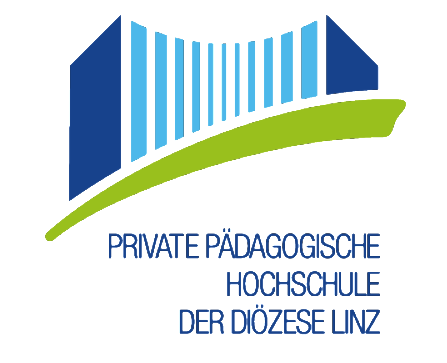 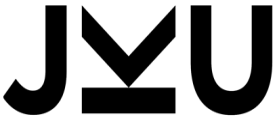 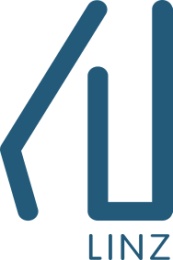 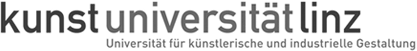 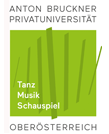 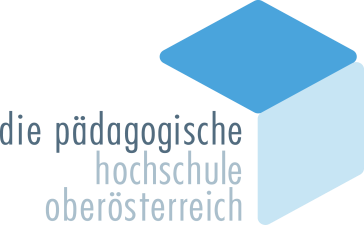 BW B 2.4 Einführungspraktikum AStundenausmaßBeurteilung□   mit Erfolg teilgenommen□   ohne Erfolg teilgenommenOrt, Datum				Schulstempel		Unterschrift PP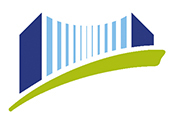 Rückmeldung   EP A  Ort, Datum und Unterschrift PP: ________________________________________Name Studierende:rMatrikelnummerFach 1Fach 2SemesterPraxispädagog:inSchuleLV-Leiter/in BW B 2.3HospitationenVor- und NachbesprechungenSonstiges: Rahmenbedingungen, Schulprofil, Organisation, Exkursionen, Lehrausgänge, Projekttage, …SUMME: Name Studierende:rMatrikelnummer				Fach 1:          Fach 2:				Fach 1:          Fach 2:				Fach 1:          Fach 2:				Fach 1:          Fach 2:				Fach 1:          Fach 2:				Fach 1:          Fach 2:Praxispädagog:inSchuleDie/Der Studierende …Die/Der Studierende …trifft  nicht zu            trifft    	sehr zu… ist engagiert (z.B. Interesse an schulinternen Abläufen, Aktivitäten), hinterfragt Situationen…… ist engagiert (z.B. Interesse an schulinternen Abläufen, Aktivitäten), hinterfragt Situationen…… verfügt über personale Kompetenz (Pünktlichkeit, Auftreten, Umgangsformen, Grundhaltungen)… verfügt über personale Kompetenz (Pünktlichkeit, Auftreten, Umgangsformen, Grundhaltungen)… hält sich an Vereinbarungen (zeitlich, inhaltlich,…)… hält sich an Vereinbarungen (zeitlich, inhaltlich,…)…  zeigt sprachliche Kompetenz (gepflegte Umgangssprache, angemessene schriftliche Kommunikation)…  zeigt sprachliche Kompetenz (gepflegte Umgangssprache, angemessene schriftliche Kommunikation)…  kann eine Beziehung zum Gesprächspartner aufbauen und kann zuhören…  kann eine Beziehung zum Gesprächspartner aufbauen und kann zuhören… kann sich in sozialen Kontext einfügen … kann sich in sozialen Kontext einfügen … zeigt Lern- und Reflexionsbereitschaft … zeigt Lern- und Reflexionsbereitschaft … zeigt hohe Motivation für diese Tätigkeit.… zeigt hohe Motivation für diese Tätigkeit.Verbale Rückmeldung: Verbale Rückmeldung: Verbale Rückmeldung: Verbale Rückmeldung: Verbale Rückmeldung: Verbale Rückmeldung: Verbale Rückmeldung: 